¿Qué es la Ley de Ingresos y cuál es su importancia?Es el documento legal en el que se establecen los conceptos, tasas y tarifas de la recaudación que se obtendrá durante un ejercicio fiscal.IMPORTANCIAEs muy importante, ya que en ella se establecen los ingresos con los cuales el Ayuntamiento dispondrá para poder atender las prioridades y necesidades del Municipio. 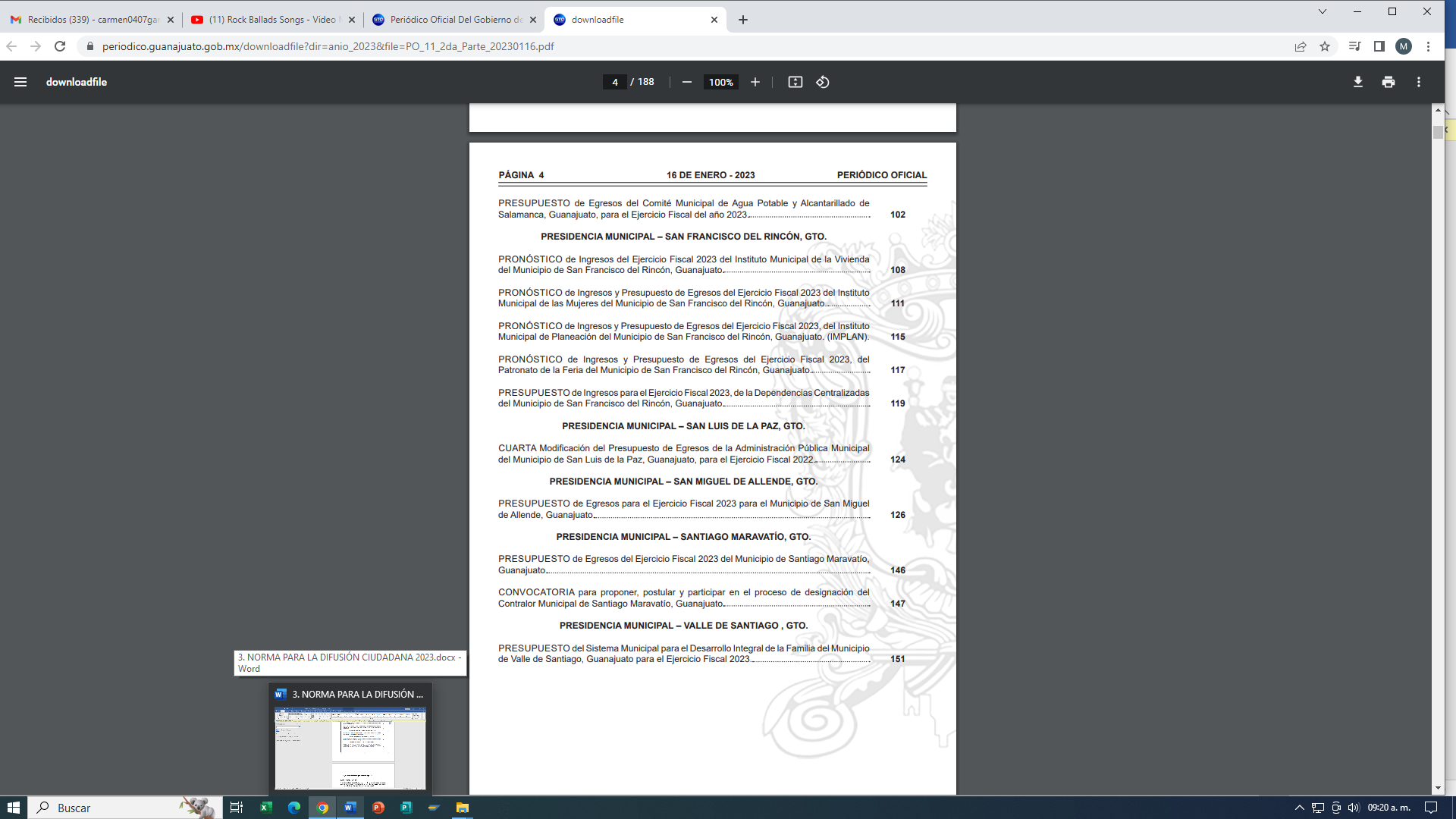 ¿De dónde obtiene los gobiernos sus ingresos?IMPUESTOS $2,415,000.00Son las contribuciones establecidas en ley que deben pagar las personas físicas y morales que se encuentran en la situación jurídica o de hecho prevista por la misma y que sean distintas de las aportaciones de seguridad social.CONTRIBUCINES DE MEJORA $ 60,000.00Son las contribuciones en Ley a cargo de las personas físicas y morales que se benefician de manera directa por obras públicas.DERECHOS $1,420,000.00Son las contribuciones establecidas en Ley por el uso o aprovechamiento de los bienes de dominio público, así como por recibir servicios que presta el Estado en sus funciones de derecho público.PRODUCTOS $533,000.00Son contraprestaciones por los servicios que preste el Estado en sus funciones de derecho privado, así como por el uso, aprovechamiento o enajenación de bienes del dominio privado.APROVECHAMIENTOS $ 311,000.00Son los ingresos que percibe el Estado por funciones de derecho público distintos de las contribuciones.PARTICIPACIONES Y APORTACIONES $92,150,844.00Son los recursos destinados a cubrir las participaciones y aportaciones para las entidades federativas y los municipios. Incluye los recursos destinados a la ejecución de programas federales a través de las entidades federativas mediante la reasignación de responsabilidades y recursos presupuestarios.¿Qué es el presupuesto de egresos y cuál es su importancia?El presupuesto de egresos es el instrumento mediante el cual, en un documento se determinan; cuánto, quién y en qué se gastarán los recursos públicos dentro de un ejercicio fiscal. Es de gran importancia, ya que por este medio se transparenta y optimiza la aplicación del gasto público en el Municipio.¿En qué se gasta el presupuesto?Clasificador por Objeto del GastoPermite identificar con claridad y transparencia los bienes y servicios que se adquieren, las transferencias que realizan y las aplicaciones previstas en el presupuesto.¿Para qué se gasta el presupuesto?De acuerdo a su clasificación funcional:¿Qué pueden hacer los ciudadanos?Participar activamente en la toma de decisiones de sus autoridades, vigilando la correcta aplicación de los recursos públicos, y con ello fomentando la transparencia y rendición de cuentas.MUNICIPIO DE SANTIAGO MARAVATÍO, GTO.MUNICIPIO DE SANTIAGO MARAVATÍO, GTO.Origen de IngresosImporteTotal111,189,844.00Impuestos2,415,000.00Cuotas y Aportaciones de Seguridad Social0.00Contribuciones de Mejoras60,000.00Derechos1,420,000.00Productos533,000.00Aprovechamientos311,000.00Ingresos por Venta de Bienes, Prestación de Servicios y Otros Ingresos0.00Participaciones, Aportaciones, Convenios, Incentivos de Derivados de la Colaboración Fiscal y Fondos Distintos de Aportaciones92,150,844.00Transferencias, Asignaciones, Subsidios y Subvenciones, y Pensiones y Jubilaciones14,300,000.00Ingresos Derivados de Financiamientos0.00Presupuesto de Egresos para el Ejercicio Fiscal 2023Presupuesto de Egresos para el Ejercicio Fiscal 2023Clasificación por Tipo de GastoImporteTotal111,189,844.00Gasto Corriente76,091,284.59Gasto de Capital31,230,125.06Amortización de la Deuda y Disminución de Pasivos3,663,800.00Pensiones y Jubilaciones204,634.35Participaciones0.00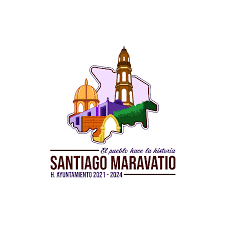 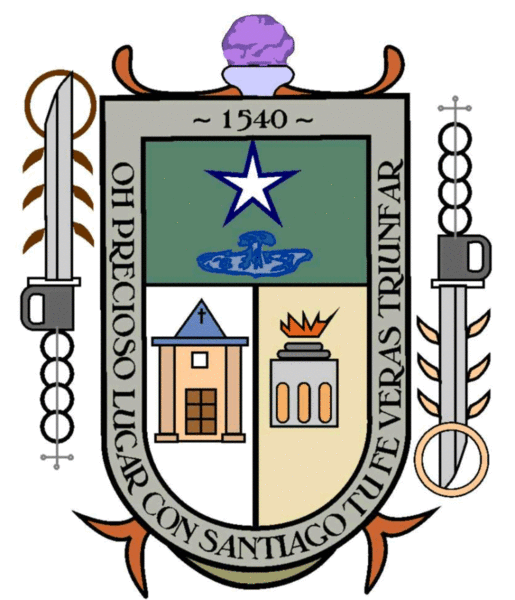 MUNICIPIO DE SANTIAGO MARAVATÍO, GTO.PRESUPUESTO DE EGRESOS 2023CLASIFICACIÓN POR OBJETO DE GASTO (COG)CAPÍTULOCONCEPTOIMPORTECAPÍTULO 1000 Servicios Personales 36,270,677.99CAPÍTULO 2000Materiales y Suministros7,114,620.00CAPÍTULO 3000 Servicios Generales14,423,276.43CAPÍTULO 4000 Transferencias, Asignaciones, Subsidios y Otras Ayudas18,487,344.52CAPÍTULO 5000 Bienes Muebles, Inmuebles e Intangibles228,080.53CAPÍTULO 6000Inversión Pública 31,002,044.53CAPÍTULO 7000Inversiones Financieras y Otras Provisiones0.00CAPÍTULO 8000Participaciones y Aportaciones0.00CAPÍTULO 9000Deuda Pública3,663,800.00TOTAL111,189,844.00MUNICIPIO DE SANTIAGO MARAVATÍO, GTO.PRESUPUESTO DE EGRESOS 2023CLASIFICACIÓN FUNCIONAL DEL GASTO (CFG)1. Gobierno42,274,356.161.1.Legislación1.2.Justicia1.3.Coordinación de la Política de Gobierno19,309,088.361.4.Relaciones Exteriores1.5.Asuntos Financieros y Hacendarios7,377,316.971.6.Seguridad Nacional1.7.Asuntos de Orden Público y de Seguridad Interior13,572,304.591.8.Otros Servicios Generales2,015,646.252. Desarrollo Social65,026,505.322.1.Protección Ambiental50,000.002.2.Vivienda y Servicios a la Comunidad51,407,229.022.3.Salud2.4.Recreación, Cultura y Otras Manifestaciones Sociales3,130,161.932.5.Educación3,080,221.512.6.Protección Social6,397,619.012.7.Otros Asuntos Sociales961,273.863. Desarrollo Económico3,888,982.513.1.Asuntos Económicos, Comerciales y Laborales en General1,536,708.653.2.Agropecuaria, Silvicultura, Pesca y Caza2,352,273.863.3.Combustibles y Energía3.4.Minería, Manufacturas y Construcción3.5.Transporte3.6.Comunicaciones3.7.Turismo3.8.Ciencia, Tecnología e Innovación3.9.Otras Industrias y Otros Asuntos Económicos4. Otras no Clasificadas en Funciones Anteriores4.1.Transacciones de la Deuda Pública / Costo Financiero de la Deuda4.2.Transferencias, Participaciones y Aportaciones Entre Diferentes Niveles y Ordenes de Gobierno4.3.Saneamiento del Sistema Financiero4.4.Adeudos de Ejercicios Fiscales Anteriores0.00Total del Gasto111,189,844.00